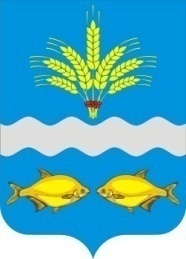 МЕСТНОЕ САМОУПРАВЛЕНИЕ АДМИНИСТРАЦИЯ СИНЯВСКОГО СЕЛЬСКОГО ПОСЕЛЕНИЯ НЕКЛИНОВСКОГО РАЙОНА РОСТОВСКОЙ ОБЛАСТИПОСТАНОВЛЕНИЕ«12» декабря 2022г.                      с. Синявское                                         № 116Об утверждении мест, на которые запрещено возвращать животных без владельцев, и перечня лиц, уполномоченных на принятие решений о возвратеживотных без владельцев на прежние места обитания на территории Синявского сельского поселенияВ соответствии с Федеральным законом от 6 октября 2003 № 131-ФЗ «Об общих принципах организации местного самоуправления в Российской Федерации», Федеральным законом от 14 июля 2022 №269-ФЗ «О внесении изменений в Федеральный закон «Об ответственном обращении с животными и о внесении изменений в отдельные законодательные акты Российской Федерации», руководствуясь Уставом муниципального образования «Синявское сельское поселение», администрация Синявского сельского поселения, ПОСТАНОВЛЯЮ:1. Утвердить места, на которые запрещено возвращать животных без владельцев на территории Синявского сельского поселения, согласно приложению 1 к настоящему постановлению. 2. Утвердить перечень лиц, уполномоченных на принятие решений о возврате животных без владельцев на прежние места их обитания на территории Синявского сельского поселения, согласно приложению 2 к настоящему постановлению. 3.Опубликовать (обнародовать), разместить настоящее постановление на официальном сайте администрации Синявского сельского поселения Неклиновского района Ростовской области.4. Постановление вступает в законную силу после его официального опубликования (обнародования).5. Контроль за исполнением настоящего постановления оставляю за собой.Глава АдминистрацииСинявского сельского поселения                                                           С.А.ШведовПриложение №1к постановлению АдминистрацииСинявского сельского поселенияот «12»декабря 2022 г. №116Места,  на которые запрещено возвращать животных без владельцев на территории Синявского сельского поселения 1) Детские игровые и спортивные площадки.2) Территории парков, скверов, места массового отдыха.3) Территории детских, образовательных и лечебных учреждений.4) Территории, прилегающие к объектам культуры и искусства.5) Территории, прилегающие к организациям общественного питания, магазинам.6) Территории, предназначенные для выпаса и прогона сельскохозяйственных животных и птицы.7) Места размещения нестационарных торговых объектов.8) Места, предназначенные для выгула домашних животных.9) Кладбища и мемориальные зоны.10) Другие территории, которыми беспрепятственно пользуется неограниченный круг лиц.Приложение №2к постановлению АдминистрацииСинявского сельского поселенияот «12» декабря 2022 г. №116Перечень лиц, уполномоченных на принятие решений о возврате животных без владельцев на прежние места их обитания на территории Синявского сельского поселения Шведов Сергей Анатольевич - глава Администрации Синявского сельского поселения  